	Formulaire de demande de subvention, dûment signé par les personnes habilitées (original)	Dispositions d'octroi, dûment signés par les personnes habilitées (original)	Budget détaillé de l’activité ou du projet pour lequel la subvention est demandée avec
	indications des demandes de financement complémentaires effectivement déposées et de leur résultat à 
	la date de dépôt de la demande 	Bulletin de versement ou coordonnées bancaires/postales complètes	Statuts 	Comptes détaillés du projet soutenu et/ou comptes annuels de l'exercice concerné 	Rapport de révision (vérificateurs aux comptes)	Rapport d'activité du projet et/ou rapport d'activité annuel de l'association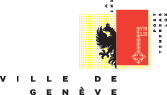 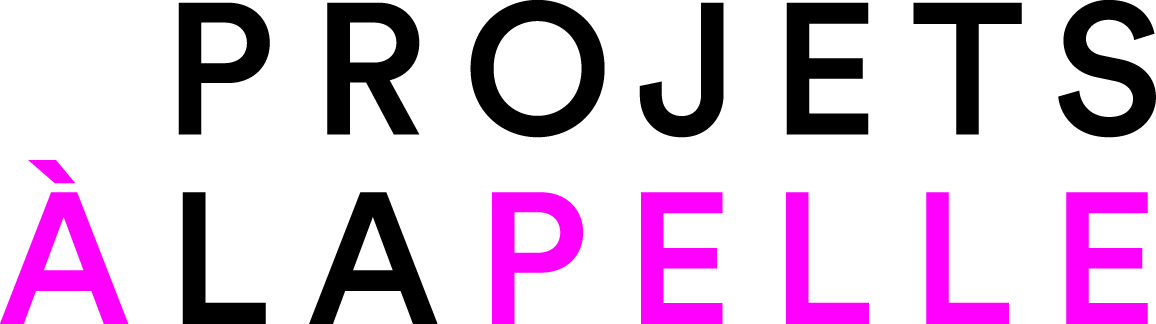 Localisation du projetSecteur Pâquis - Sécheron   Secteur Champel - Malagnou    Intitulé du projetPrésentation  
du projet Objectif-s du projetDescription des activités prévuesMontant demandéDate(s) de début et 
de fin de l'activitéLieu(x) de l'activité 
(Quartier(s))Public ciblé 
et nombre de participant-e-s estimé-e-sExistence de partenariatsExiste-t-il un/des partenariat/s avec les autres acteurs associatifs intervenant dans le même domaine/quartier ?  Si oui, lesquelsExistence de partenariatsFaisabilité du projetRisques et obstacles prévisibles.Faisabilité du projetIndicateursEléments observables de vérification de l’action.IndicateursRemarquesInformations généralesInformations généralesNom Adresse de correspondanceN° tél.CourrielSite internetPrésident-e              (si organisme)Président-e              (si organisme)Nom, prénomN° tél.CourrielPorteur/Responsable du projet (à compléter uniquement si différent que mentionné sous informations générales)Porteur/Responsable du projet (à compléter uniquement si différent que mentionné sous informations générales)Nom, prénomN° tél.CourrielMembres du ComitéMembres du ComitéTous les membres du Comité sont-ils bénévoles?    oui         non  
Si non, lesquels sont rémunérés et dans quels cadres ?Tous les membres du Comité sont-ils bénévoles?    oui         non  
Si non, lesquels sont rémunérés et dans quels cadres ?Membres du ComitéMembres du ComitéNombre de personnes participant à la réalisation du projetNombre de personnes participant à la réalisation du projet      personne(s)      personne(s)L'organisation atteste avoir pris connaissance des documents "Règlement LC 21 195 régissant les conditions d’octroi des subventions
municipales" et "Dispositions d’octroi d'une subvention monétaire" et les accepter. Elle remet au Département les documents à
l'appui de la demande en conformité avec ledit règlement et autorise la divulgation des données émanant des documents remis au  sein de la Ville de Genève et auprès d’autres potentiels subventionneurs. Elle certifie que les informations mentionnées dans cette demande sont exactes.L'organisation atteste avoir pris connaissance des documents "Règlement LC 21 195 régissant les conditions d’octroi des subventions
municipales" et "Dispositions d’octroi d'une subvention monétaire" et les accepter. Elle remet au Département les documents à
l'appui de la demande en conformité avec ledit règlement et autorise la divulgation des données émanant des documents remis au  sein de la Ville de Genève et auprès d’autres potentiels subventionneurs. Elle certifie que les informations mentionnées dans cette demande sont exactes.L'organisation atteste avoir pris connaissance des documents "Règlement LC 21 195 régissant les conditions d’octroi des subventions
municipales" et "Dispositions d’octroi d'une subvention monétaire" et les accepter. Elle remet au Département les documents à
l'appui de la demande en conformité avec ledit règlement et autorise la divulgation des données émanant des documents remis au  sein de la Ville de Genève et auprès d’autres potentiels subventionneurs. Elle certifie que les informations mentionnées dans cette demande sont exactes.Lieu, dateLieu, dateSignatures autorisées 
(avec nom et prénom)Signatures autorisées 
(avec nom et prénom)Formulaire original (version papier)
à retourner complété et signé à :
Formulaire original (version papier)
à retourner complété et signé à :
Formulaire original (version papier)
à retourner complété et signé à :
Ville de GenèveDépartement de la cohésion sociale et de la solidarité Unité de Vie associativeRue de l'Hôtel-de-Ville 41204 Genève